2 ритмика от 07.10, 08.10, 11.10.1) Повторите строение минорной гаммы.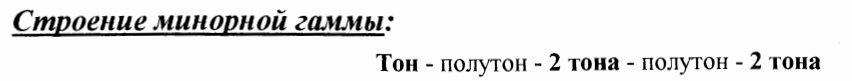 2) На уроке мы узнали, что существует 3 вида минора. Выучить правило.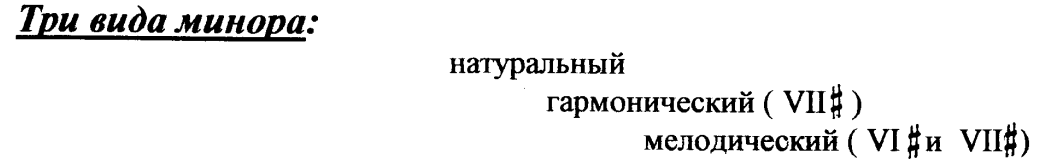 В гармоническом миноре повышается VII ступень (и в восходящем, и в нисходящем направлении). 	В мелодическом – в восходящем направлении повышаются VI и VII ступени, в нисходящем – движение идёт как в натуральном миноре. 3) На занятии мы построили в тетради 3 вида ля минора. Играем их на фортепиано и поём (как мы делали в классе).4) Решите музыкально-математические примеры. После знака равенства должна получиться одна длительность.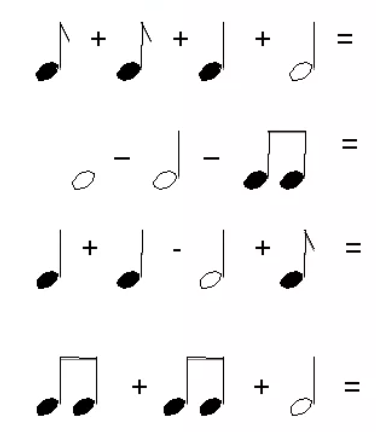 